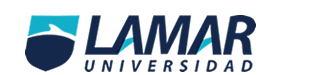 NOMBRE: (EQUIPO)TOPETE ARELLANO BRENDA IRAIS LTU779ANGUIANO MEDINA  JESSICA NAYELI LTU777MATERIA: SEMINARIO DE TITULACIÓN CARRERA: TURISMOSEMESTRE: 8º # DE ACTIVIDAD:"LA CONSTRUCCIÓN DEL ESTADO DEL ARTE"Resumen: Se realizó un estudio con el objetivo de analizar la composición del Comité Organizador, su papel y sus funciones, durante la realización de un evento. El método empleado fue la exposición, mediante la que se analizó la metodología de trabajo, la estructura, las funciones y las responsabilidades del Comité Organizador, y la alianza que este establece con el organizador profesional de congresos. Además, se ofreció importantes recomendaciones para el desarrollo de las actividades, y otros elementos que garantizan la obtención de un resultado exitoso.Eulogio Rodríguez-Millares, Facultad de Turismo, Universidad de La Habana, Ministerio de Educación Superior Calle G, No. 506, CP 10400, Vedado, La Habana, Cuba. Retos Turísticos, Vol. 15, No. 2, mayo-agosto, 2016 / El trabajo del Comité Organizador WEB:https://scholar.google.es/scholar?cites=18333296236300666748&as_sdt=2005&sciodt=0,5&hl=es FECHA DE CONSULTA: 25 FEBRERO 2017Resumen: Específicamente, el Turismo de Eventos es considerado una de las modalidades turísticas más atractivas a escala mundial, debido fundamentalmente, a los beneficios que reporta, tanto por el alto valor de ingresos que genera, superiores incluso a los que se obtienen del turismo convencional de sol y playa, como por su carácter de promotor del turismo de ocio, unido a los ritmos de crecimientos sostenidos, alta rentabilidad y contribución al desarrollo de otros sectores afines.Diplomante: Yailiset Torres Barreto. Santa Clara 2012.Proyección del Turismo de Eventos en el Centro de Convenciones Bolívar. UNIVERSIDAD CENTRAL “MARTA ABREU” DE LAS VILLAS, FACULTAD DE INGENIERÍA INDUSTRIAL Y TURISMO, CENTRO DE ESTUDIOS TURÍSTICOS.WEB:http://dspace.uclv.edu.cu/bitstream/handle/123456789/4687/Yailiset%20Torres%20Barreto.pdf?sequence=1&isAllowed=y  FECHA DE CONSULTA: 25 FEBRERO 2017Resumen: A lo largo de este trabajo se desarrollarán los pasos necesarios para realizar el plan de viabilidad para la creación de una empresa de servicios para productoras de eventos profesionales, ocio y turísticos en la Comunidad Valenciana. Para ello, a nivel teórico, se explicará en primer lugar, las principales nociones del concepto de eventos y se realizará un desglose de este mercado.Autor/a: María Belén Arcos Granizo. GANDIA, 2014 “Plan de viabilidad para la creación de una empresa de servicios para productoras de eventos profesionales, de ocio y turísticos en la Comunidad Valenciana” WEB: https://riunet.upv.es/bitstream/handle/10251/46867/Memoria.pdf?sequence=1 FECHA DE CONSULTA: 25 FEBRERO 2017RESUMEN EJECUTIVO: El presente proyecto de tesis fue encaminado para establecer estándares de Etiqueta y Protocolo en la organización de eventos de la Carrera de Administración Turística y Hotelera, los mismos que se han desarrollado en cuatro capítulos siendo éstos: Identificación del proyecto, Diagnóstico Situacional, Estudio de Mercado y Propuesta de Elaboración del Manual.LORENA GABRIELA MOYA ENRÍQUEZ. AÑO 2014. “ELABORACIÓN DEL MANUAL DE ETIQUETA Y PROTOCOLO PARA ESTANDARIZAR LOS PROCESOS DEL SERVICIO EN EVENTOS Y CEREMONIALES DE LA CARRERA DE INGENIERÍA EN ADMINISTRACIÓN TURÍSTICA Y HOTELERA.” UNIVERSIDAD DE LAS FUERZAS ARMADAS-ESPE CARRERA DE INGENIERÍA EN ADMINISTRACIÓN TURÍSTICA Y HOTELERAWEB:http://repositorio.espe.edu.ec:8080/jspui/bitstream/21000/7405/1/T-ESPEL-ITH-0008.pdf FECHA DE CONSULTA: 25 FEBRERO 2017Reflexión: De acuerdo a la experiencia sobre la búsqueda de información que podría ser de apoyo para el tema de investigación, ha generado conflicto, ya que las bases de datos que se consultaron no son del todo claras, al realizar la búsqueda no existe un aporte verdaderamente importante, entrando en materia al tema seleccionado de investigación. La única fuente que se utilizó con una mayor facilidad y claridad es GOOGLE ACADEMICO referencia con la cual se pondrá como primer base para la investigación. 